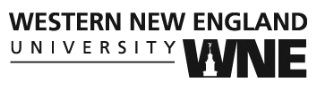 Internal Job Applicant Information FormPlease complete the information below and submit this form with a copy of your application materials to hr@wne.edu.Name:   ____________________________________________________Current Department:  ________________________________________Title of Open Position:  _______________________________________Attachments for Submission:	Internal Applicant Information Form	Resume	Letter of Interest 	Three References 